§1455-B.  Denial or refusal to renew license; disciplinary actionIn addition to the grounds enumerated in Title 10, section 8003, subsection 5‑A, paragraph A, the board may deny a license, refuse to renew a license or impose the disciplinary sanctions authorized by Title 10, section 8003, subsection 5‑A for:  [PL 2007, c. 402, Pt. J, §7 (NEW).]1.  False advertising.  False or misleading advertising as a practitioner of funeral service, funeral director or embalmer; advertising or using the name of a person in connection with that of any funeral establishment who is not licensed as a practitioner of funeral service, funeral director or embalmer;[PL 2007, c. 402, Pt. J, §7 (NEW).]2.  Unauthorized solicitation of human remains.  Solicitation of human remains by the licensee, or the licensee's agents, assistants or employees, whether that solicitation occurs after death or while death is impending.  Nothing in this subsection may be construed to prohibit general advertising.[PL 2007, c. 402, Pt. J, §7 (NEW).]3.  Unauthorized employment.  Employment by the licensee of persons known as "cappers," "steerers," "solicitors" or other such persons to obtain the services of a licensee or one engaged in the practice of funeral service;[PL 2007, c. 402, Pt. J, §7 (NEW).]4.  Unauthorized solicitation of human remains.  Employment, directly or indirectly, of a practitioner trainee, agent, assistant, embalmer, employee or other person, on part or full time, or on commission, for the purpose of calling upon individuals or institutions by whose influence human remains may be turned over to a particular funeral establishment;[PL 2007, c. 402, Pt. J, §7 (NEW).]5.  Unauthorized commission to secure business.  The direct or indirect payment or offer of payment of a commission by the licensee or the licensee's agents, assistants or employees for the purpose of securing business;[PL 2007, c. 402, Pt. J, §7 (NEW).]6.  Unauthorized commission; crematory, mausoleum or cemetery.  Solicitation or acceptance by a licensee of any commission, bonus or rebate in consideration of recommending or causing human remains to be disposed of in any crematory, mausoleum or cemetery;[PL 2007, c. 402, Pt. J, §7 (NEW).]7.  Refusal to surrender human remains.  Refusing to promptly surrender the custody of human remains, upon the express order of the person lawfully entitled to the custody thereof;[PL 2007, c. 402, Pt. J, §7 (NEW).]8.  Negligent filings.  Negligent, careless or willful noncompliance with the laws relating to filing death certificates and obtaining burial permits; or[PL 2007, c. 402, Pt. J, §7 (NEW).]9.  Abusive or disrespectful handling of human remains.  Abuse or disrespect in the handling of human remains, or violation of any law or ordinance affecting the handling, custody, care or transportation of human remains.[PL 2007, c. 402, Pt. J, §7 (NEW).]Whoever violates any provision of this chapter or any rule prescribed by the board for the preparation, embalming, transportation or burial of any human remains commits a Class E crime.  [PL 2007, c. 402, Pt. J, §7 (NEW).]SECTION HISTORYPL 2007, c. 402, Pt. J, §7 (NEW). The State of Maine claims a copyright in its codified statutes. If you intend to republish this material, we require that you include the following disclaimer in your publication:All copyrights and other rights to statutory text are reserved by the State of Maine. The text included in this publication reflects changes made through the First Regular and Frist Special Session of the 131st Maine Legislature and is current through November 1, 2023
                    . The text is subject to change without notice. It is a version that has not been officially certified by the Secretary of State. Refer to the Maine Revised Statutes Annotated and supplements for certified text.
                The Office of the Revisor of Statutes also requests that you send us one copy of any statutory publication you may produce. Our goal is not to restrict publishing activity, but to keep track of who is publishing what, to identify any needless duplication and to preserve the State's copyright rights.PLEASE NOTE: The Revisor's Office cannot perform research for or provide legal advice or interpretation of Maine law to the public. If you need legal assistance, please contact a qualified attorney.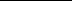 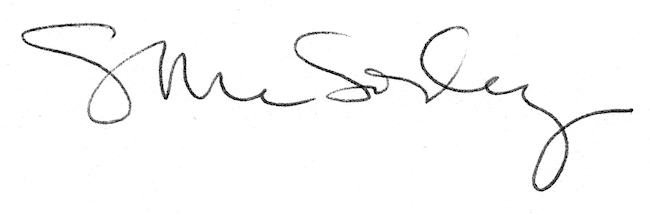 